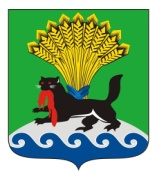  РОССИЙСКАЯ ФЕДЕРАЦИЯИРКУТСКАЯ ОБЛАСТЬИРКУТСКОЕ РАЙОННОЕ МУНИЦИПАЛЬНОЕ ОБРАЗОВАНИЕАДМИНИСТРАЦИЯПОСТАНОВЛЕНИЕот  «04»  __12______2020 г.                                                                                               № _674__О признании утратившими силу  отдельных правовых актов администрации Иркутского районного муниципального образованияВ целях приведения правовых актов администрации в соответствии с действующим законодательством, руководствуясь статьями 39, 45, 54 Устава Иркутского районного муниципального образования, администрация Иркутского районного муниципального образованияПОСТАНОВЛЯЕТ:Признать              утратившими                силу                 постановления:от    22.03.2017    №  86 «Об    утверждении     Порядка    установления (изменения) нормы расхода топлив и смазочных материалов для работы автотранспортных средств администрации Иркутского районного муниципального образования, муниципальных учреждений Иркутского районного муниципального образования»; от   25.10.2018   №  480  «О   внесении   изменений   в   постановление администрации Иркутского районного муниципального образования от 22.03.2017 № 86 «Об утверждении Порядка установления (изменения) годовой нормы расхода топлив и смазочных материалов для работы автотранспортных средств администрации Иркутского районного муниципального образования, структурных подразделений администрации Иркутского районного муниципального образования, муниципальных казенных учреждений Иркутского районного муниципального образования»; от   10.02.2020   №   68 «О    внесении    изменений    в  постановление администрации  Иркутского районного муниципального образования от 22.03.2017 № 86 «Об утверждении Порядка установления    (изменения)     годовой  нормы  расхода  топлив   и     смазочных материалов для работы автотранспортных средств администрации Иркутского районного муниципального образования,  муниципальных учреждений Иркутского районного муниципального образования»; от   10.07.2020   №  398 «О   внесении   изменений   в    постановление администрации Иркутского районного муниципального образования от 22.03.2017 № 86 «Об утверждении Порядка установления (изменения) нормы расхода топлив и смазочных  материалов для работы автотранспортных средств администрации      Иркутского      районного     муниципального     образования,  муниципальных учреждений Иркутского районного муниципального образования». Отделу  по  организации  делопроизводства  и  работе с обращениямиграждан организационно-контрольного управления администрации Иркутскогорайонного муниципального образования   внести в оригиналы постановлений, указанных в п. 1 настоящего постановления, информацию о признании их утратившими силу.Разместить     настоящее     постановление    на    официальном    сайте Иркутского  районного   муниципального  образования  в информационно-телекоммуникационной сети  «Интернет»  по адресу www.irkraion.ru.Контроль   исполнения   настоящего   постановления    возложить    напервого заместителя Мэра района. Мэр района                                                                                               Л.П. Фролов